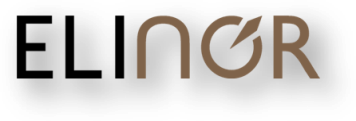 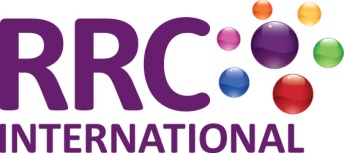 Formulario de InscripciónExamen IGC NEBOSHFecha: 05/06/2024Introduzca sus Datos de AlumnoIntroduzca sus Datos de AlumnoIntroduzca sus Datos de AlumnoIntroduzca sus Datos de AlumnoIntroduzca sus Datos de AlumnoIntroduzca sus Datos de AlumnoIntroduzca sus Datos de AlumnoNombre: Apellidos: País: Nombre: Apellidos: País: Nombre: Apellidos: País: Fecha de nacimiento: DNI / ID: Teléfono*: *Indicar prefijo nacionalFecha de nacimiento: DNI / ID: Teléfono*: *Indicar prefijo nacionalFecha de nacimiento: DNI / ID: Teléfono*: *Indicar prefijo nacionalFecha de nacimiento: DNI / ID: Teléfono*: *Indicar prefijo nacionalSeleccione los Módulos a los que desea presentarseSeleccione los Módulos a los que desea presentarseSeleccione los Módulos a los que desea presentarseSeleccione los Módulos a los que desea presentarseSeleccione los Módulos a los que desea presentarseSeleccione los Módulos a los que desea presentarseSeleccione los Módulos a los que desea presentarsePRIMER INTENTO IG1IG2PRIMER INTENTO IG1IG2SEGUNDO INTENTO O MÁS                      IG1                    IG2Nº estudiante NEBOSH:SEGUNDO INTENTO O MÁS                      IG1                    IG2Nº estudiante NEBOSH:SEGUNDO INTENTO O MÁS                      IG1                    IG2Nº estudiante NEBOSH:REMATRÍCULA                        IG1                        IG2Nº estudiante NEBOSH:REMATRÍCULA                        IG1                        IG2Nº estudiante NEBOSH:Envío del FormularioEnvío del FormularioEnvío del FormularioEnvío del FormularioEnvío del FormularioEnvío del FormularioEnvío del FormularioFirme y ponga la fecha al documento y envíenoslo al siguiente correo electrónico:internacional@elinor.esFirme y ponga la fecha al documento y envíenoslo al siguiente correo electrónico:internacional@elinor.esFirme y ponga la fecha al documento y envíenoslo al siguiente correo electrónico:internacional@elinor.esFirme y ponga la fecha al documento y envíenoslo al siguiente correo electrónico:internacional@elinor.esFirme y ponga la fecha al documento y envíenoslo al siguiente correo electrónico:internacional@elinor.esFirme y ponga la fecha al documento y envíenoslo al siguiente correo electrónico:internacional@elinor.esFirme y ponga la fecha al documento y envíenoslo al siguiente correo electrónico:internacional@elinor.esNotas ImportantesNotas ImportantesNotas ImportantesNotas ImportantesNotas ImportantesNotas ImportantesNotas ImportantesDeberá recibir de ELINOR, en un plazo máximo de 5 días, un correo electrónico que le confirmará que ha sido inscrito en los exámenes seleccionados en este Formulario de Inscripción. Si no recibe este correo, por favor póngase en contacto con nosotros indicando esta incidencia.Si usted, posteriormente, desea modificar esta fecha, deberá comunicárnoslo antes del día 20 de ABRIL de 2024. Pasada esa fecha, el reagendado de exámenes tendrá unos costes asociados.Deberá recibir de ELINOR, en un plazo máximo de 5 días, un correo electrónico que le confirmará que ha sido inscrito en los exámenes seleccionados en este Formulario de Inscripción. Si no recibe este correo, por favor póngase en contacto con nosotros indicando esta incidencia.Si usted, posteriormente, desea modificar esta fecha, deberá comunicárnoslo antes del día 20 de ABRIL de 2024. Pasada esa fecha, el reagendado de exámenes tendrá unos costes asociados.Deberá recibir de ELINOR, en un plazo máximo de 5 días, un correo electrónico que le confirmará que ha sido inscrito en los exámenes seleccionados en este Formulario de Inscripción. Si no recibe este correo, por favor póngase en contacto con nosotros indicando esta incidencia.Si usted, posteriormente, desea modificar esta fecha, deberá comunicárnoslo antes del día 20 de ABRIL de 2024. Pasada esa fecha, el reagendado de exámenes tendrá unos costes asociados.Deberá recibir de ELINOR, en un plazo máximo de 5 días, un correo electrónico que le confirmará que ha sido inscrito en los exámenes seleccionados en este Formulario de Inscripción. Si no recibe este correo, por favor póngase en contacto con nosotros indicando esta incidencia.Si usted, posteriormente, desea modificar esta fecha, deberá comunicárnoslo antes del día 20 de ABRIL de 2024. Pasada esa fecha, el reagendado de exámenes tendrá unos costes asociados.Deberá recibir de ELINOR, en un plazo máximo de 5 días, un correo electrónico que le confirmará que ha sido inscrito en los exámenes seleccionados en este Formulario de Inscripción. Si no recibe este correo, por favor póngase en contacto con nosotros indicando esta incidencia.Si usted, posteriormente, desea modificar esta fecha, deberá comunicárnoslo antes del día 20 de ABRIL de 2024. Pasada esa fecha, el reagendado de exámenes tendrá unos costes asociados.Deberá recibir de ELINOR, en un plazo máximo de 5 días, un correo electrónico que le confirmará que ha sido inscrito en los exámenes seleccionados en este Formulario de Inscripción. Si no recibe este correo, por favor póngase en contacto con nosotros indicando esta incidencia.Si usted, posteriormente, desea modificar esta fecha, deberá comunicárnoslo antes del día 20 de ABRIL de 2024. Pasada esa fecha, el reagendado de exámenes tendrá unos costes asociados.Deberá recibir de ELINOR, en un plazo máximo de 5 días, un correo electrónico que le confirmará que ha sido inscrito en los exámenes seleccionados en este Formulario de Inscripción. Si no recibe este correo, por favor póngase en contacto con nosotros indicando esta incidencia.Si usted, posteriormente, desea modificar esta fecha, deberá comunicárnoslo antes del día 20 de ABRIL de 2024. Pasada esa fecha, el reagendado de exámenes tendrá unos costes asociados.Firma del AlumnoFecha de EnvíoFecha de Envío